巴舞青春，德领未来  ——巴德富集团2018校园招聘简章亲爱的童鞋们地球不爆炸，校招团队不放假宇宙不重启，校招团队不休息风里雨里节日里我们都在不同的学校等着你云里雾里霾里我们都只为见到你没有四季，只有两季你来就是旺季不来就是淡季今年10月遇见巴德富，预见全新的自己【企业简介】巴德富成立于2000年12月27日，专业从事水性乳液、胶粘剂等的研发、生产和销售，致力于通过科学和技术的力量，提供卓越涂装和粘合解决方案，推动全球水性化。
巴德富是目前国内最大的乳液制造商和销售商之一，事业群下辖顺德巴德富实业有限公司、常熟巴德富科技有限公司、上海巴德富实业有限公司、成都巴德富科技有限公司、中山巴德富化工科技有限公司、沧州巴德富（正在筹建中）；现有员工2500余人，其中本科以上学历450余人，技术工程师300余人。
    巴德富坚持以“持续创新“为核心宗旨和“出行业精品、创世界品牌”的市场战略，凭借对市场需求的洞察和输入，利用基础性能及应用研究、先进技术平台和产品开发为一体的创新平台，通过自主发明专利技术、专业人才和国内国际专家的引入、先进的检测设备、学术机构合作和上下游战略合作联合开发，聚合科技力量,用心成就专业品质和服务，成为中国涂料行业的首选品牌之一。
    多年来，巴德富与立邦、阿克苏诺贝尔、嘉宝莉、威士伯、三棵树、巴德士、美涂士、紫荆花 、派丽德高、富思特、久诺等国内外数千家企业 （排名不分先后） 建立了长期的战略合作伙伴关系。巴德富秉承“成就自我，创利社会“的社会理念，打造绿色供应链体系，致力于创建资源节约型、环境友好型企业，推动可持续发展，践行企业的社会责任。【发展历程】2003年09月参与制定《建筑涂料用乳液》国家标准；并荣获了国家标准化技术委员会荣誉证书；2004年08月加入顺德涂料商会；2005年10月在上海成立巴德富分公司并建成投产；2005年12月21日通过ISO9001：2000质量管理体系认证；2006年06月被佛山国家税务局评为“A级纳税人”；2007年12月 获评“广东省民营科技企业”与“广东省高新技术企业” ；2008年5月，在成都启动巴德富实业有限公司工业园建设项目，工业园总占地面积520亩，一期工程2009年建成投产；2008年12月，成功申办“广东省教育部产学研结合示范基地”；2008年12月，佛山市人民政府授予“佛山市纳税超千万企业”牌匾并公开表彰；2009年，成都巴德富实业有限公司建成投产，销售额16亿；2012年10月，荣获国家“高新技术企业”称号；2013年4月，常熟巴德富投产，同年7月沧州巴德富注册成立；2015年6月，中山巴德富建成投产；2016年东南亚办事处成立，目前公司总销售40亿以上，共申请国家知识产权30余项专利；2017年5月，集团全资子公司佛山市蓝德堡实业有限公司成立。【企业文化】公司愿景：成为世界一流的、受人尊重的化工企业公司使命：携手客户、共创绿色健康生活核心价值观：诚信务实、博大包容、责任以行、持续创新、共同成长团队精神：军队+学校+家庭经营姿势理念：诚信务实、博大包容市场战略理念：出行业精品、创世界品牌经营体制理念：谋求员工物质和精神上的共同幸福社会性理念：成就自我、创利社会【公司区域优势（简要列举）】1、地理位置：广佛同城，交通便利，高速路网和轨道交通四通八达，顺德到广州白云机场50分钟，到广州南站（高铁站）30分钟，广佛轻轨线已开通运营（广州南站到顺德站只需8分钟），顺德到深圳1个半小时左右。2、生活水平：佛山均价1万左右的房价，顺德均价8000左右的房价，购房入户，小孩读书学位充足，购车方便不限牌（佛山市拥有三个号牌粤E、粤Y、粤X, 全国独一无二），车位充足，停车方便而且免费，上下班交通不拥堵，享广深生活之便利，更有北上广深无法比拟的低生活成本。顺德更有“世界美食之都”称号，很多特色饮食在CCTV舌尖上的中国有展播过（如：鱼生、烧猪、双皮奶、蹦砂等等）。3、民风淳朴：佛山承传中国岭南传统文化，武术之乡（叶问、李小龙故居），逢年过节舞龙舞狮，街坊人家办喜事不收红包（人到旺人气就行，东家从不要求来客破财，全国少有的习俗）等等。您到顺德来不用担心别人请你喝喜酒，要封多大的红包问题。【招聘需求】【校招行程安排】【公司福利】1、“360°学习”=应届生精品培养课程+导师制2、“温情人文”=免费工作餐（早、中、晚）+住房补贴+生日慰问+免费体检+传统节日福利3、“完美假期”=大、小周休假+法定假日+婚假+产假+春节超长年假+日常休假等等4、“活出自我”=中秋游园活动+员工俱乐部+年度春节晚会+年度团队建设活动5、“无忧保障”=社会保险+团体意外险6、“潜力无限”=年度调薪+购车补贴+绩效奖金+年度奖金+广阔平台【应聘流程】简历投递--参加宣讲会--现场面试/笔试--终面—offer、签三方简历投递邮箱：jt.hr1@batf.com投递注意事项：邮件名称须以“应聘岗位+学校+专业+姓名”的格式命名，请将简历内容复制至正文，并以附件形式附上个人简历。现场投递简历：现场宣讲会后设立简历投递环节，请提前准备好个人简历进行投递（注：请在简历左上角写上应聘岗位，宣讲会包含笔试或面试等甄选环节，请携带笔、详细简历、成绩单、四/六级证书等相关材料准时参加。）。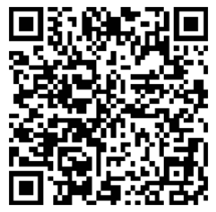 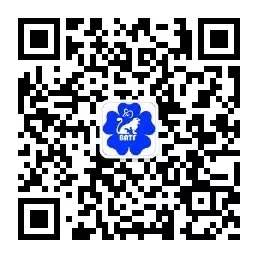 【联系方式】联系人：何先生或王先生
联系电话：0757-29977198转158/159官方网址：www.batf.com微信搜索：Batf巴德富
公司地址：广东省佛山市顺德区勒流镇龙升北路65号（巴德富总部）简历投递：电子简历可发至专用邮箱jt.hr1@batf.com，或者在应届生求职网、大街网、前程无忧等招聘网站搜索我司招聘信息直接投递。我知道你们里面，藏龙卧虎来，搞事情预祝面基成功！需求岗位需求岗位需求岗位需求人数学历要求专业工作地点管理培训生产品研发类产品研发类42本科及以上材料化学、高分子化学、化工、应用化学佛山管理培训生市场营销类业务代表25本科及以上不限华南、华东、西南管理培训生市场营销类市场推广8本科及以上材料化学、高分子化学、化工、应用化学华东、西南管理培训生市场营销类市场管理/支持8本科及以上市场营销、工商管理、统计学、广告传播、媒体管理佛山管理培训生市场营销类客户服务2本科及以上不限常熟管理培训生生产制造类生产工艺10本科及以上材料化学、高分子化学、化工、应用化学佛山、常熟、上海、成都管理培训生生产制造类设备管理5本科及以上机械自动化、电气自动化等常熟、成都管理培训生生产制造类品质管理24本科及以上材料化学、高分子化学、化工、应用化学佛山、中山、常熟、上海、成都管理培训生生产制造类生产管理9本科及以上材料化学、高分子化学、化工、应用化学常熟、成都管理培训生生产制造类计划物流9本科及以上工商管理、物流管理、供应链管理佛山、常熟、成都管理培训生职能管理类IT开发3本科及以上计算机管理、软件工程、电子信息等佛山管理培训生职能管理类采购专员3本科及以上供应链管理、材料化学、高分子化学、化工、应用化学佛山管理培训生职能管理类人力资源2本科及以上人力资源、工商管理常熟、成都合计合计合计150人150人150人150人注意：以上专业一栏中出现的化学类专业，主要包括应用化学、高分子材料/化学、有机化学、精细化工、化学工艺与工程、轻化工程、材料物理与化学等专业。注意：以上专业一栏中出现的化学类专业，主要包括应用化学、高分子材料/化学、有机化学、精细化工、化学工艺与工程、轻化工程、材料物理与化学等专业。注意：以上专业一栏中出现的化学类专业，主要包括应用化学、高分子材料/化学、有机化学、精细化工、化学工艺与工程、轻化工程、材料物理与化学等专业。注意：以上专业一栏中出现的化学类专业，主要包括应用化学、高分子材料/化学、有机化学、精细化工、化学工艺与工程、轻化工程、材料物理与化学等专业。注意：以上专业一栏中出现的化学类专业，主要包括应用化学、高分子材料/化学、有机化学、精细化工、化学工艺与工程、轻化工程、材料物理与化学等专业。注意：以上专业一栏中出现的化学类专业，主要包括应用化学、高分子材料/化学、有机化学、精细化工、化学工艺与工程、轻化工程、材料物理与化学等专业。注意：以上专业一栏中出现的化学类专业，主要包括应用化学、高分子材料/化学、有机化学、精细化工、化学工艺与工程、轻化工程、材料物理与化学等专业。注意：以上专业一栏中出现的化学类专业，主要包括应用化学、高分子材料/化学、有机化学、精细化工、化学工艺与工程、轻化工程、材料物理与化学等专业。注意：以上专业一栏中出现的化学类专业，主要包括应用化学、高分子材料/化学、有机化学、精细化工、化学工艺与工程、轻化工程、材料物理与化学等专业。注意：以上专业一栏中出现的化学类专业，主要包括应用化学、高分子材料/化学、有机化学、精细化工、化学工艺与工程、轻化工程、材料物理与化学等专业。注意：以上专业一栏中出现的化学类专业，主要包括应用化学、高分子材料/化学、有机化学、精细化工、化学工艺与工程、轻化工程、材料物理与化学等专业。注意：以上专业一栏中出现的化学类专业，主要包括应用化学、高分子材料/化学、有机化学、精细化工、化学工艺与工程、轻化工程、材料物理与化学等专业。注意：以上专业一栏中出现的化学类专业，主要包括应用化学、高分子材料/化学、有机化学、精细化工、化学工艺与工程、轻化工程、材料物理与化学等专业。注意：以上专业一栏中出现的化学类专业，主要包括应用化学、高分子材料/化学、有机化学、精细化工、化学工艺与工程、轻化工程、材料物理与化学等专业。华中线华中线华中线华中线华中线华中线站点站点院校宣讲时间宣讲时间地点广东广东顺德职业技术学院10月10日10月10日待定湖南湖南南华大学10月13日10月13日老二教001湖南湖南湖南科技大学10月17日10月17日化工楼310湖南湖南湘潭大学10月18日10月18日服务大楼107湖南湖南湖南大学10月20日10月20日复临舍504湖北湖北湖北工业大学10月23日10月23日北区资环一号楼-308湖北湖北中南民族大学10月24日10月24日4号楼八角楼招聘厅湖北湖北武汉工程大学10月26日10月26日流芳校区一教L1106湖北湖北湖北大学10月27日10月27日A1（小北会议室）江西江西南昌大学10月31日10月31日前湖校区游泳馆B113江西江西南昌航空大学11月1日11月1日学生活动中心318室江西江西江西科技师范大学11月3日11月3日红角洲校区行政楼C楼3楼348室上海上海上海工程技术大学11月6日11月6日教学楼E215上海上海华东理工大学11月8日11月8日待定华西线华西线华西线华西线华西线华西线站点院校院校宣讲时间地点地点广西桂林理工大学桂林理工大学10月18日雁山校区校园招聘中心宣讲室（一）雁山校区校园招聘中心宣讲室（一）广西广西师范大学广西师范大学10月19日育才校区就业指导中心育才校区就业指导中心广西广西大学广西大学10月23日化工学院阶梯教室化工学院阶梯教室成都西南石油大学西南石油大学10月26日学生活动中心410学生活动中心410成都西华大学西华大学10月27日3教C座204教室3教C座204教室成都成都理工大学成都理工大学10月27日芙蓉餐厅二楼就业指导中心1号厅芙蓉餐厅二楼就业指导中心1号厅绵阳西南科技大学西南科技大学10月31日待定待定